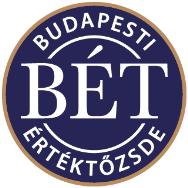 A Budapesti Értéktőzsde Zártkörűen Működő Részvénytársaság Vezérigazgatójának300/2019. sz. határozataA Budapesti Értéktőzsde Zártkörűen Működő Részvénytársaság (a továbbiakban: Tőzsde) vezérigazgatója „A Budapesti Értéktőzsde Zártkörűen Működő Részvénytársaság Általános Üzletszabályzata” c. szabályzat Hatodik, Közzétételi Szabályok Könyve (a továbbiakban: Közzétételi Szabályok) II. rész 3. fejezet 11.1 pontjában foglalt felhatalmazás alapján a Közzétételi Útmutató tartalmát az alábbiak szerint állapítja meg. I. KIBOCSÁTÓKRA VONATKOZÓ ELŐÍRÁSOKA Közzétételre Köteles Személy alapvető feladata a megjelentetésre szánt információ rendelkezésre állása esetén, hogy ezeket az információkat a gyors és biztonságos megjelentetés érdekében a 2. pontban leírtak szerint eljárva a lehető legrövidebb időn belül közzététel céljából megküldje a Tőzsde számára. Kapcsolatfelvétel, kapcsolattartás A Közzétételre Köteles Személy a jelen Közzétételi Útmutató 1. számú mellékletének kitöltésével és cégszerű aláírásával bejelenti a Tőzsde felé azon kapcsolattartó személyeket, akiken keresztül a közzétételi kötelezettségének eleget tesz, illetve akiktől a Tőzsde bejelentéseket fogadhat.A Közzétételre Köteles Személy a bejelentett Kapcsolattartó(k) személyében, illetve jogosultságaiban történő változással kapcsolatos kérelmeket szintén a jelen Közzétételi Útmutató 1. számú mellékletét képező adatlapon köteles benyújtani.A Közzétételre Köteles Személy a kibtag@bse.hu e-mail címre megküldött kérelmében köteles a Tőzsdétől kérni azon Kapcsolattartó személy(ek) jogosultságának törlését, aki(k)nek kapcsolattartási jogosultsága bármely okból megszűnt.A Közzétételre Köteles Személy a kibtag@bse.hu e-mail címre megküldött kérelmében köteles a Tőzsdét tájékoztatni, ha úgy véli, hogy bármely kapcsolattartója számára kiadott hozzáférési adatok illetéktelen kezekbe kerültek. Ebben az esetben a Közzétételre Köteles Személy köteles haladéktalanul gondoskodni az adott kapcsolattartó hozzáférési adatainak megváltoztatásáról.kibocsátó által végzett közzététel esetén követendő eljárásA Közzétételre Köteles Személy rendelkezésére bocsátott Kliensen keresztül végzett közzétételek során az alábbiakban ismertetett eljárást kell követni.Közzétételre Köteles Személy feladataiA Közzétételre Köteles Személy által követendő technikai eljárási rendet a Tőzsde által kiadott „BÉT KIBINFO Kliens – Felhasználói kézikönyv” (a továbbiakban: Felhasználói kézikönyv) tartalmazza.A Közzétételre Köteles Személy köteles a Felhasználói kézikönyvben leírtak szerint eljárni.Hatályon kívül A Közzétételre Köteles Személy ellenőrzési feladatai:Köteles felvenni a kapcsolatot a Tőzsdével, ha a közzétételre szánt tájékoztatás feltöltését követő tizenöt percen belül nem kapott elektronikus üzenetet a Tőzsdétől (a kibinfoadmin@bse.hu e-mail címről) a tájékoztatása feltöltéséről.Fel kell vennie a kapcsolatot a Tőzsdével, amennyiben a feltöltésről kapott elektronikus üzenet megérkezése után az automatikus rendszerbeállítás szerinti, vagy az általa kért ettől eltérő közzétételi időpont elteltét követően nem érkezik elektronikus üzenet a tájékoztatása megjelenéséről.Fel kell vennie a kapcsolatot a Tőzsdével, ha a közzététel céljából feltöltött tájékoztatás a Honlapon nem, vagy nem teljes terjedelmében jelenik meg.Fel kell vennie a kapcsolatot a Tőzsdével, ha elektronikus üzenetet kap tőle érkezett tájékoztatás, anyagok feltöltésével, Honlapon való megjelenésével kapcsolatban, annak ellenére, hogy a Közzétételre Köteles Személy nem töltött fel megjelentetésre ilyen anyagokat.Hatályon kívülII. TŐZSDETAGOKRA VONATKOZÓ ELŐÍRÁSOKA Közzétételre Köteles Személy alapvető feladata a megjelentetésre szánt információ rendelkezésre állása esetén, hogy ezeket az információkat a gyors és biztonságos megjelentetés érdekében a lehető legrövidebb időn belül és a lehető legbiztonságosabb módon juttassa el a Tőzsdének.A Tőzsdetag nevében, a Tőzsde által VÉGZETT közzététel esetén követendő eljárás A fenti feladat megvalósítása érdekében a Közzétételre Köteles Személy a következőket teszi:A nyilvánosságra szánt információk előállítása elektronikus fájl formátumban A Közzétételre Köteles Személy MS Excel („.xls”, „.xlsx”) és MS Word („.doc”, „.docx”) fájlokat, illetve azok „.pdf” formátumra konvertált megfelelőit küldheti megjelentetés céljából a Tőzsdére.A jelen pontban nevesített fájlok a továbbiakban ”csatolt fájlok” néven kerülnek meghatározásra.A nyilvánosságra szánt információkat tartalmazó fájlok megküldéseA Közzétételre Köteles Személy a fájlokat (vagy az ezeket tartalmazó ”.zip” formátumú tömörített fájlokat, vagy fájlcsomagot) megjelentetés céljából megküldi a Tőzsdének az szki@bse.hu e-mail címre.Közzétételre Köteles Személy ellenőrzési feladataiKöteles felvenni a kapcsolatot a Tőzsdével annak ellenőrzésére, hogy a megjelentetésre szánt anyagok megérkeztek-e az szki@bse.hu e-mail címre.Fel kell vennie a kapcsolatot a Tőzsdével, ha a megjelentetésre szánt anyagok és a Tőzsde által a Honlapon közzétett anyagok között eltérést talál.III. A TŐZSDÉRE VONATKOZÓ ELŐÍRÁSOKA Tőzsde feladataiA Tőzsde alapvető feladata, hogy a Közzétételre Köteles Személy által megküldött, megjelentetésre szánt információknak a Honlapon - a tőzsdei szabályokban foglalt előírásoknak megfelelő időzítéssel, automatizált módon, emberi beavatkozás nélkül - történő megjelenéséről gondoskodjon.A fenti feladat megvalósítása érdekében, a Kibocsátó által (a 2. pontban foglaltaknak megfelelően) végzett közzététel esetén a Tőzsde az alábbiak szerint jár el:Hatályon kívül A Tőzsde jogosult a Közzétételre Köteles Személytől a már közzétett hír utólagos módosítását kérni abban az esetben, ha a Tőzsde azt tapasztalja, hogy:A csatolt fájlok tartalma és az „Összefoglaló” mezőben található információk, valamint a „Főoldali cím” mezőben található információk nincsenek összhangban egymással;A „Hír típusa” mezőben megadott információ nincs összhangban a közzétett tájékoztatás, a csatolt fájlok tartalmával;A csatolt fájlok nem kerültek feltöltésre.Amennyiben a Tőzsde az 5.1.2 pont szerinti paramétereknél a már közzétett tájékoztatást érintő érdemi eltérést észlel, felveszi a kapcsolatot a Közzétételre Köteles Személy kijelölt kapcsolattartójával, aki ilyen esetben köteles a már közzétett tájékoztatás paramétereinek (a hír típusa, a hír rövid összefoglalója, a hír főoldali címe) és/vagy a csatolmányoknak a megfelelő módosításával korrigálni a már közzétett tájékoztatást.Hatályon kívül A Tőzsde feladatai a Kliens használatával kapcsolatbanA Tőzsde a következő feladatokat végzi el a Kliens működtetésével kapcsolatban:A Tőzsde köteles a Felhasználói kézikönyvet annak, illetőleg az aktuális verziója alkalmazásának kezdő időpontját megelőzően legalább két Tőzsdenappal korábban a Kibocsátók részére megküldeni, illetve a Honlapon hozzáférhetővé tenni.Hatályon kívül A Tőzsde az 1. számú melléklet beérkezését követően haladéktalanul biztosítja a Közzétételre Köteles Személy felhasználói számára a hírek titkosított kezelése miatt szükséges ún. privát kulcs átvételét, illetve a Klienshez való hozzáférést. Az adott Kibocsátóhoz tartozó privát kulcsot a Tőzsde védett dokumentumban, elektronikus levélben adja át a Közzétételre Köteles Személy meghatalmazással bíró képviselőjének, vagy bejelentett kapcsolattartójának részére. A védett dokumentum titkosításának feloldásához szükséges kulcsot a Kapcsolattartó az általa megjelölt mobiltelefonszámra érkező szöveges üzenetben kapja meg a Tőzsde illetékes munkatársától. A privát kulcs használatával kapcsolatos tudnivalókat a Felhasználói kézikönyv tartalmazza.Új kapcsolattartó (KIBINFO felhasználó) bejelentése, illetve kapcsolattartó személyében beálló változás esetén az 1. számú melléklet beérkezését követően a Tőzsde haladéktalanul tájékoztatja a bejelentett kapcsolattartót (KIBINFO felhasználót) a Kliens használatához szükséges regisztráció folyamatáról, és megküldi a kapcsolattartó részére a kapcsolattartó által a Tőzsde Honlapján elvégzendő regisztrációhoz szükséges technikai leírást. A kapcsolattartó a Honlapos regisztráció elvégzéséről köteles tájékoztatni a Tőzsdét a kibtag@bse.hu e-mail címen, majd ezt követően a Tőzsde illetékes munkatársa aktiválja a kapcsolattartó Klienshez való hozzáférését.Jelen határozat 2019. szeptember 15. napján lép hatályba, ezzel egyidejűleg a 437/2017. számú vezérigazgatói határozat hatályát veszti.Budapest, 2019. szeptember 11.	Végh Richárd	vezérigazgató		1. számú mellékletÚj kapcsolattartó bejelentésére, kapcsolattartó személyében vagy adataiban bekövetkezett változás bejelentésére, kapcsolattartó törlésére, hozzáférés igénylésére szolgáló adatlap(Közzétételre Köteles Személy tölti ki)Közzétételre Köteles Személy adatai:	Kibocsátó neve:Közzétételre Köteles Személy fő kapcsolattartójának (tőzsdei kapcsolattartó) adatai: Név:Beosztás:Telefonszám:Mobiltelefonszám:E-mail cím2:
A kérelem indoka (kérjük, jelölje X-szel):A kérelemmel érintett kapcsolattartó(k), illetve a BÉT Honlapján történő közzététel érdekében KIBINFO, illetve FT Jelentés aloldali hozzáféréssel rendelkező munkatárs(ak) adatai:Kelt,
[A Közzétételre Köteles Személy cégszerű aláírása, és az általa megjelölt/bejelentett kapcsolattartó aláírása]Új fő kapcsolattartó bejelentéseTovábbi kapcsolattartó(k) bejelentéseKapcsolattartó személyében vagy adataiban bekövetkezett változás bejelentéseKapcsolattartó(k) törléseEgyéb indok (kérjük, írja le röviden): NévBeosztásTelefonszámMobiltelefonszámE-mail címHozzáférés igényléseKIBINFO közzétételi rendszerhezFT Jelentések kitöltőfelülethez